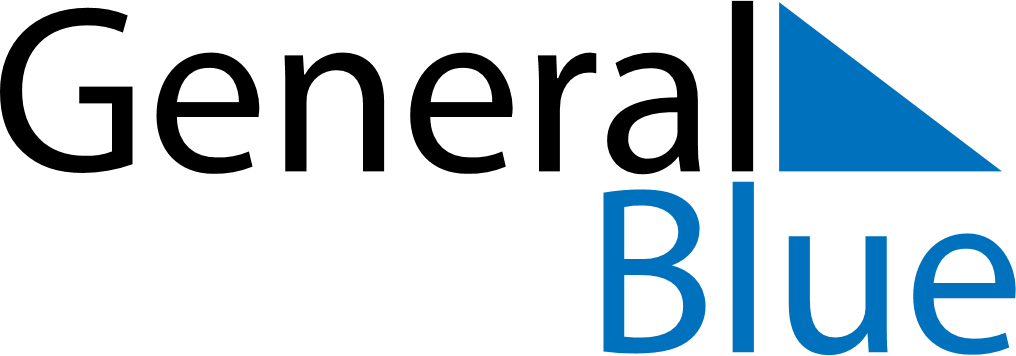 November 2021November 2021November 2021November 2021November 2021November 2021Saint HelenaSaint HelenaSaint HelenaSaint HelenaSaint HelenaSaint HelenaSundayMondayTuesdayWednesdayThursdayFridaySaturday123456789101112131415161718192021222324252627282930NOTES